АДМИНИСТРАЦИЯ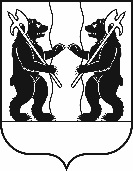 ЯРОСЛАВСКОГО МУНИЦИПАЛЬНОГО РАЙОНА ПОСТАНОВЛЕНИЕ06.02.2024                                                                                                                                 № 203О предоставлении разрешения на условно разрешенный вид использования – «магазины» земельному участку с кадастровым номером 76:17:107101:7636, расположенному по адресу: Ярославская область, Ярославский р-н, Пестрецовский сельский округ, д. МостецВ соответствии со статьей 39 Градостроительного кодекса Российской Федерации, Федеральным законом от 06 октября 2003 года № 131-ФЗ «Об общих принципах организации местного самоуправления в Российской Федерации», учитывая результаты общественных обсуждений (протокол от 29.12.2023 №б/н, заключение от 29.12.2023 №б/н), рекомендации комиссии по подготовке проектов Правил землепользования и застройки поселений, входящих в состав Ярославского муниципального района (протокол от 19.01.2024 № 01), Администрация района  п о с т а н о в л я е т:1. Предоставить разрешение на условно разрешенный вид использования – «магазины» земельному участку с кадастровым номером 76:17:107101:7636, расположенного по адресу: Ярославская область, Ярославский р-н, Пестрецовский сельский округ, д. Мостец.2. Разместить постановление на официальном сайте органов местного самоуправления Ярославского муниципального района.3. Контроль за исполнением постановления возложить на заместителя Главы Администрации ЯМР по экономике и финансам А.О. Щербака.4. Постановление вступает в силу со дня официального опубликования.Глава Ярославскогомуниципального района                                                                 Н.В. Золотников